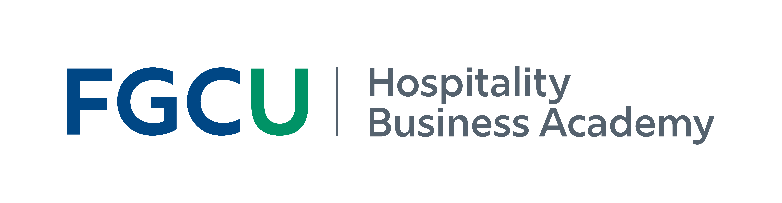 Sponsorship Form Organization Name: _______________________________________________________________________________ Billing Address: ___________________________________________________________________________________ City, ST, Zip Code: __________________________________________________________________________________ Contact: _________________________________________________________________________________________ Telephone: _______________________________________________________________________________________ Email: ___________________________________________________________________________________________ Please check the applicable sponsorship(s). Mail the completed form and a check made payable to: Florida Gulf Coast University, Memo:  Hospitality Business AcademyFlorida Gulf Coast University School of Resort & HospitalityJennifer McGurk, Sugden Hall 220 10501 FGCU Blvd. South Fort Myers, FL 33965 Email: jenmcgurk@fgcu.edu Phone:  239-590-1460FGCU SRHM Website: https://www.fgcu.edu/cob/srhm/ Student Scholarship(s) Provide a scholarship for one participant ($200)Silver Donor In-Kind Sponsor Contribution of goods or services, i.e., polo shirts, cinch bags, lodging costs, snacks, or drinks.Sponsorship levels will vary. See below. General Donation Financial Contribution that is applied to the area where needed to most. I/we would like to donate $___________ To the Hospitality Business Academy Sponsorship level will vary. Activity or Educational Session	  Offering a unique activity, lesson, presence, or presentation during a education session. n Administrator will be in contact with you. Sponsorship Levels and Perks    Logo on FGCU Hospitality Business Academy Website Logo on  Lobby Banner Mentioned on FGCU RHM social media   Speak at the Hospitality Business Academy for 5-8 minutes  Platinum  over $1,000 x x x x Gold $500-$1,000 x x x Silver $100-$499 x 